THE COLORSWhite (Guait) - Blanco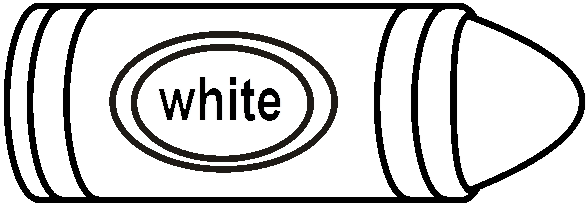   Pega un poco de algodón de color “white” sobre el siguiente dibujo.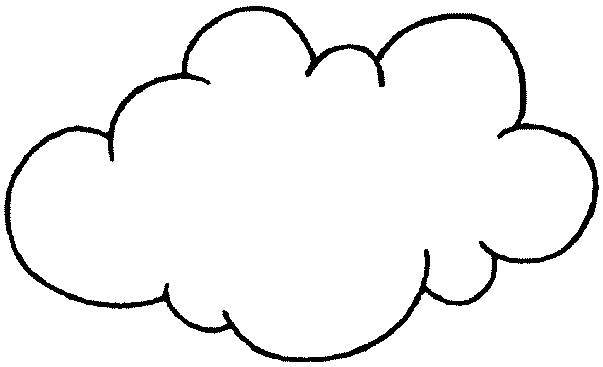 